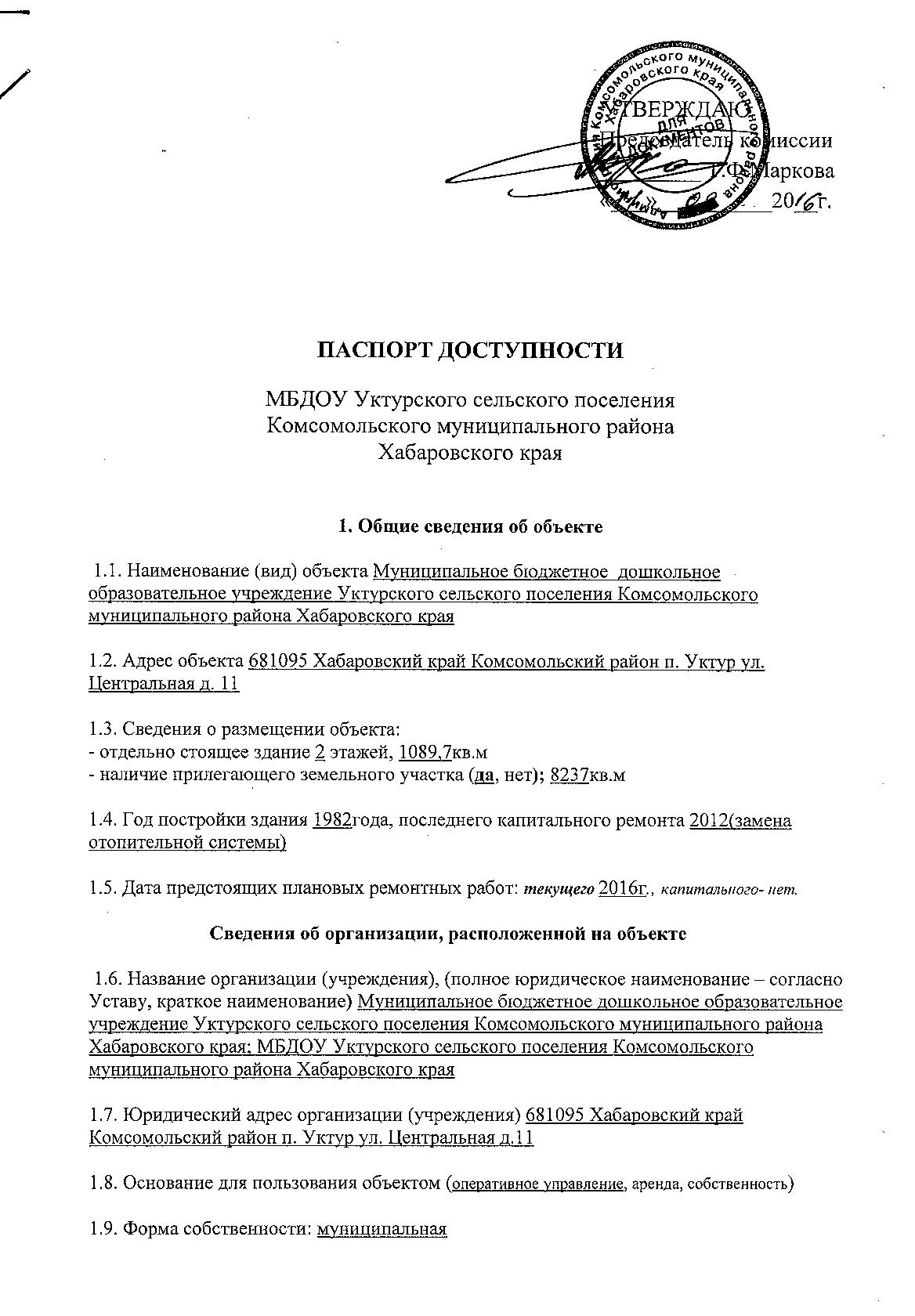 1.10. Территориальная принадлежность: муниципальная1.11. Вышестоящая организация (наименование):Муниципальное образование Комсомольский муниципальный район, Хабаровского края в лице управления образования администрации Комсомольского муниципального района Хабаровского края1.12. Адрес вышестоящей организации, другие координаты:681000 Хабаровский край г. Комсомольск-на-Амуре, ул. Пионерская, д. 282. Характеристика деятельности организации на объекте (по обслуживанию населения)2.1 Сфера деятельности: образовательная деятельность2.2 Виды оказываемых услуг:  организация предоставления общедоступного и бесплатного дошкольного образования по основной общеобразовательнойпрограмме, в том числе воспитанникам с ограниченными возможностями здоровья2.3 Форма оказания услуг:на объекте2.4 Категории обслуживаемого населения по возрасту:дети, взрослые трудоспособного возраста, пожилые2.5 Категории обслуживаемых инвалидов: инвалиды, передвигающиеся на коляске, инвалиды с нарушениями опорно-двигательного аппарата; инвалиды с нарушениями зрения, нарушениями слуха, инвалиды с нарушениями умственного развития2.6 Плановая мощность: посещаемость (количество обслуживаемых в день), вместимость, пропускнаяспособность  88мест2.7 Участие в исполнении ИПР инвалида, ребенка-инвалида (да, нет) нет3. Состояние доступности объекта3.1 Путь следования к объекту пассажирским транспортом(описать маршрут движения с использованием пассажирского транспорта) Расстояние от железнодорожной станции до поселка Уктур 3 км, внутреннее автобусное сообщение в поселке отсутствует. Адаптированного пассажирского транспорта нет3.2 Путь к объекту от ближайшей остановки пассажирского транспорта:3.2.1 расстояние до объекта от остановки транспорта  нет3.2.2 время движения (пешком) - нет3.2.3 наличие  выделенного от проезжей части пешеходного пути (да, нет) - нет3.2.4 Перекрестки: нерегулируемые3.2.5 Информация на пути следования к объекту: акустическая, тактильная, визуальная;нет3.2.6 Перепады высоты на пути: нет (описать спуск для перехода проезжей брусчатой части, подъем на пешеходную часть)Их обустройство для инвалидов на коляске: да, нет 3.3 Организация доступности объекта для инвалидов – форма обслуживания** - указывается один из вариантов: «А», «Б», «ДУ», «ВНД» 3.4 Состояние доступности основных структурно-функциональных зон** Указывается: ДП-В - доступно полностью всем;  ДП-И (К, О, С, Г, У) – доступно полностью избирательно (указать категории инвалидов); ДЧ-В - доступно частично всем; ДЧ-И (К, О, С, Г, У) – доступно частично избирательно (указать категории инвалидов); ДУ - доступно условно, ВНД – временно недоступно 3.5. ИТОГОВОЕ  ЗАКЛЮЧЕНИЕ о состоянии доступности ОСИ: объект временно недоступен по следующим причинам:Для инвалидов с нарушением зрения пути движения к зданию, вход на территорию и движение по территории, вход в здание, пути движения по лестнице, расположенной внутри здания, пути эвакуации из здания затруднены в связи с отсутствием доступных элементов информирования (акустические и тактильные средства);Для инвалидов с нарушением слуха отсутствует доступная система информирования в коридорах, на лестницах, расположенных внутри здания.Для инвалидов, передвигающихся на креслах-колясках и с другими нарушениями опорно-двигательного аппарата, пути движения к зданию затруднены  в зимний и весенний периоды. Пути движения по лестницам внутри здания вызывают определенные сложности в связи с отсутствием дополнительных технических средств (лифт, подъемник и др.)4. Управленческое решение4.1. Рекомендации по адаптации основных структурных элементов объекта*- указывается один из вариантов (видов работ): не нуждается; ремонт (текущий, капитальный); индивидуальное решение с ТСР; технические решения невозможны – организация альтернативной формы обслуживания 4.2. Период проведения работ 2016-2020 годв рамках исполнения муниципальной программы  «Доступная среда» на 2013-2020 гг. 4.3.Ожидаемый  результат (по состоянию доступности) выполнения работ по адаптации: Объект доступен частично для всех категорий инвалидов ДЧ-ВОценка результата исполнения программы, плана 4.4 Для принятия решения требуется, не требуется(нужное подчеркнуть):согласование на Комиссии по проведению паспортизации приоритетных объектов социальной инфраструктуры в приоритетных сферах жизнедеятельности инвалидов, расположенных на территории Комсомольского муниципального района4.5. Информация размещена (обновлена) на Карте доступности Хабаровского края (дата)  по адресу www.zhit-vmeste.ru5. Особые отметки	Паспорт сформирован на основании: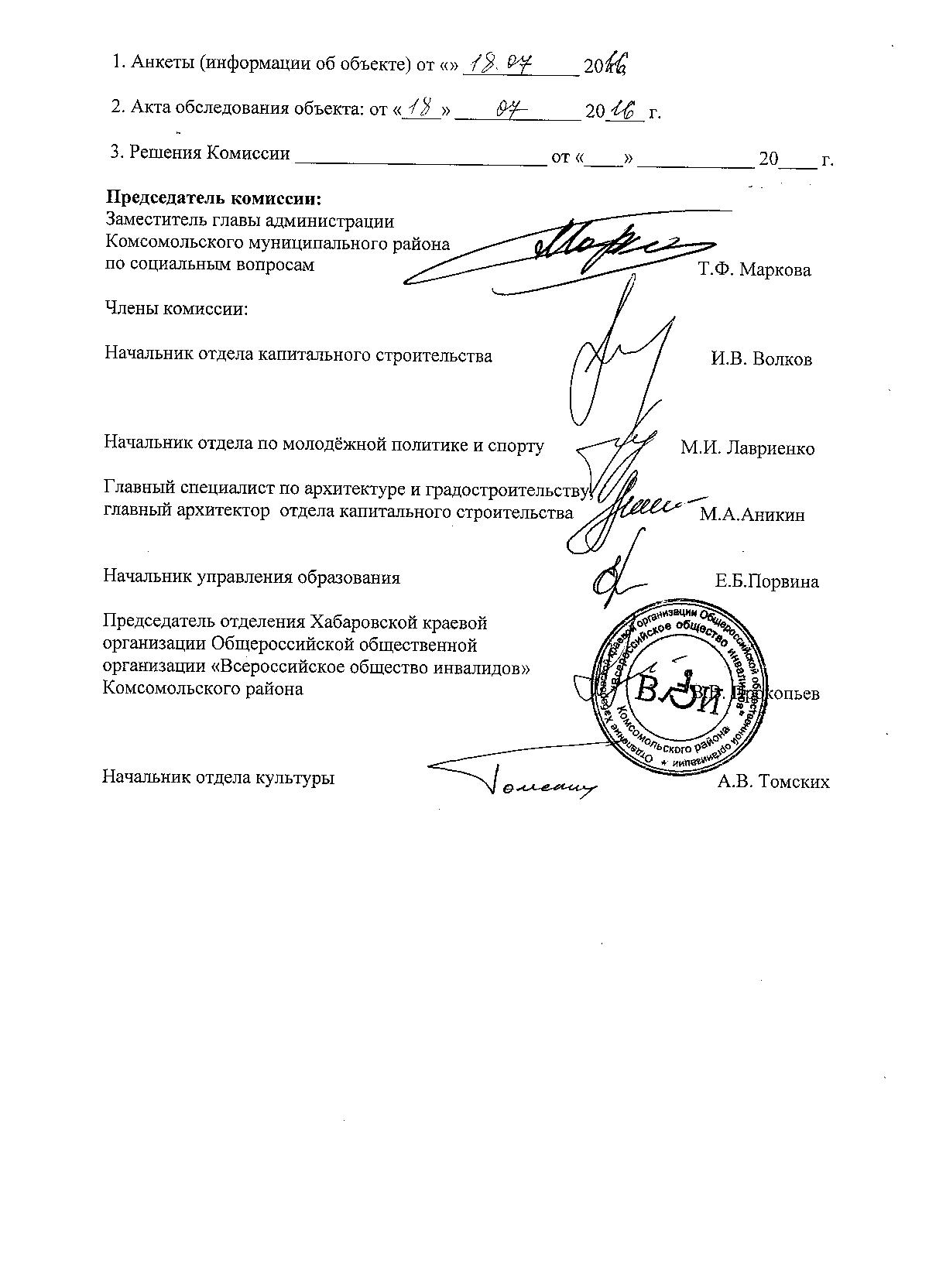  №№п/пКатегория инвалидов(вид нарушения)Вариант организации доступности объекта(формы обслуживания)*1.Все категории инвалидов и МГНВНДв том числе инвалиды:2передвигающиеся на креслах-колясках ВНД3с нарушениями опорно-двигательного аппарата ВНД4с нарушениями зрения ВНД5с нарушениями слуха ВНД6с нарушениями умственного развитияВНД №№п \пОсновные структурно-функциональные зоныСостояние доступности, в том числе для основных категорий инвалидов**1Территория, прилегающая к зданию (участок)ВНД (С,К,О,Г,У)2Вход (входы) в зданиеВНД (С,К,О,Г,У)3Путь (пути) движения внутри здания (в т.ч. пути эвакуации)ВНД (К,О,С,Г,У)4Зона целевого назначения здания (целевого посещения объекта)ВНД (К,О,С,Г,У)5Санитарно-гигиенические помещенияВНД(С,О,К, У,Г)6Система информации и связи (на всех зонах)ВНД (С,Г,К,О,У)7Пути движения к объекту (от остановки транспорта)ВНД (К,О,С,Г,У)№№п \пОсновные структурно-функциональные зоны объектаРекомендации по адаптации объекта (вид работы)*1Территория, прилегающая к зданию (участок)Текущий ремонт2Вход (входы) в зданиеТекущий ремонт3Путь (пути) движения внутри здания (в т.ч. пути эвакуации)Индивидуальное решение с ТСР4Зона целевого назначения здания (целевого посещения объекта)Текущий ремонт5Санитарно-гигиенические помещенияТекущий ремонт6Система информации на объекте (на всех зонах)Индивидуальное решение с ТСР7Пути движения  к объекту (от остановки транспорта)Индивидуальное решение с ТСР